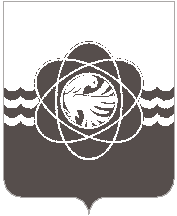     П О С Т А Н О В Л Е Н И Еот ____21.12.2018__ № __1114__О присвоении адреса объектам адресации В соответствии с Федеральным законом от 28.12.2013 № 443-ФЗ «О Федеральной информационной адресной системе и о внесении изменений в Федеральный закон «Об общих принципах организации местного самоуправления в Российской Федерации», п. 27 ч. 1 ст. 16 Федерального закона от 06.10.2003 № 131-ФЗ «Об общих принципах организации местного самоуправления в Российской Федерации», постановлением Правительства Российской Федерации от 22.05.2015 № 492 «О составе сведений об адресах, размещаемых в государственном адресном реестре, порядке межведомственного информационного взаимодействия при ведении государственного адресного реестра, о внесении изменений и признании утратившими силу некоторых актов Правительства Российской Федерации», ст. 6 Устава муниципального образования «город Десногорск» Смоленской области, решением Десногорского городского Совета от 03.03.2015 № 71 «Об утверждении Правил присвоения, изменения и аннулирования адресов на территории муниципального образования «город Десногорск» Смоленской области» и в результате проведенной инвентаризацииАдминистрация муниципального образования «город Десногорск» Смоленской области постановляет:1. Присвоить адреса следующим объектам адресации:1.1. Зданию магазина «Магнит», расположенному на земельном участке с кадастровым номером 67:26:0010101:67, расположенному по адресу: Смоленская область, г. Десногорск,        1 микрорайон присвоить адрес: Российская Федерация, Смоленская область, городской округ город Десногорск, г. Десногорск, 1 микрорайон, строение 11.1.2. Зданию магазина «Магнит-косметик», расположенному на земельном участке с кадастровым номером 67:26:0010101:65, расположенному по адресу: Смоленская область,        г. Десногорск, 1 микрорайон присвоить адрес: Российская Федерация, Смоленская область, городской округ город Десногорск, г. Десногорск, 1 микрорайон, строение 12.1.3. Зданию диспетчерского пункта, расположенному на земельном участке с кадастровым номером 67:26:0010101:35, расположенному по адресу: Смоленская область,        г. Десногорск, 1 микрорайон присвоить адрес: Российская Федерация, Смоленская область, городской округ город Десногорск, г. Десногорск, 1 микрорайон, строение 13.1.4. Зданию магазина «Красное-белое», расположенному на земельном участке с кадастровым номером 67:26:0010101:91, расположенному по адресу: Смоленская область,         г. Десногорск, 1 микрорайон присвоить адрес: Российская Федерация, Смоленская область, городской округ город Десногорск, г. Десногорск, 1 микрорайон, строение 14.1.5. Зданию магазина «Гамма», расположенному на земельном участке с кадастровым номером 67:26:0010101:1, расположенному по адресу: Смоленская область, г. Десногорск,          1 микрорайон присвоить адрес: Российская Федерация, Смоленская область, городской округ город Десногорск, г. Десногорск, 1 микрорайон, строение 15.1.6. Зданию магазина «Марс», расположенному на земельном участке с кадастровым номером 67:26:0010101:45, расположенному по адресу: Смоленская область, г. Десногорск,          1 микрорайон присвоить адрес: Российская Федерация, Смоленская область, городской округ город Десногорск, г. Десногорск, 1 микрорайон, строение 16.1.7. Зданию пристройки к дому № 7а и № 12а, расположенному на земельном участке с кадастровым номером 67:26:0010101:2, расположенному по адресу: Смоленская область,           г. Десногорск, 1 микрорайон присвоить адрес: Российская Федерация, Смоленская область, городской округ город Десногорск, г. Десногорск, 1 микрорайон, строение 17.1.8. Зданию трансформаторной подстанции, расположенному на земельном участке с кадастровым номером 67:26:0010101:13, расположенному по адресу: Смоленская область,           г. Десногорск, 1 микрорайон присвоить адрес: Российская Федерация, Смоленская область, городской округ город Десногорск, г. Десногорск, 1 микрорайон, строение 18.1.9. Зданию трансформаторной подстанции, расположенному на земельном участке с кадастровым номером 67:26:0010101:16, расположенному по адресу: Смоленская область,           г. Десногорск, 1 микрорайон присвоить адрес: Российская Федерация, Смоленская область, городской округ город Десногорск, г. Десногорск, 1 микрорайон, строение 19.1.10. Зданию магазина «Колибри», расположенному на земельном участке с кадастровым номером 67:26:0010101:46, расположенному по адресу: Смоленская область, г. Десногорск,          1 микрорайон присвоить адрес: Российская Федерация, Смоленская область, городской округ город Десногорск, г. Десногорск, 1 микрорайон, строение 20.1.11. Зданию магазина «У клена», расположенному на земельном участке с кадастровым номером 67:26:0010101:57, расположенному по адресу: Смоленская область, г. Десногорск,          1 микрорайон присвоить адрес: Российская Федерация, Смоленская область, городской округ город Десногорск, г. Десногорск, 1 микрорайон, строение 21.1.12. Зданию трансформаторной подстанции, расположенному на земельном участке с кадастровым номером 67:26:0010101:14, расположенному по адресу: Смоленская область,           г. Десногорск, 1 микрорайон присвоить адрес: Российская Федерация, Смоленская область, городской округ город Десногорск, г. Десногорск, 1 микрорайон, строение 22.1.13. Зданию торгового павильона «Фаворит», расположенному на земельном участке с кадастровым номером 67:26:0010101:77, расположенному по адресу: Смоленская область,         г. Десногорск, 1 микрорайон присвоить адрес: Российская Федерация, Смоленская область, городской округ город Десногорск, г. Десногорск, 1 микрорайон, строение 23.1.14. Зданию пристройки к дому № 14, расположенному на земельном участке с кадастровым номером 67:26:0010101:41, расположенному по адресу: Смоленская область,         г. Десногорск, 1 микрорайон присвоить адрес: Российская Федерация, Смоленская область, городской округ город Десногорск, г. Десногорск, 1 микрорайон, строение 24.1.15. Зданию трансформаторной подстанции, расположенному на земельном участке с кадастровым номером 67:26:0010101:15, расположенному по адресу: Смоленская область,           г. Десногорск, 1 микрорайон присвоить адрес: Российская Федерация, Смоленская область, городской округ город Десногорск, г. Десногорск, 1 микрорайон, строение 25.1.16. Зданию магазина «Лаваш», расположенному на земельном участке с кадастровым номером 67:26:0010101:72, расположенному по адресу: Смоленская область, г. Десногорск,          1 микрорайон присвоить адрес: Российская Федерация, Смоленская область, городской округ город Десногорск, г. Десногорск, 1 микрорайон, строение 26.1.17. Зданию торгово-бытового центра, расположенному на земельном участке с кадастровым номером 67:26:0010101:34, расположенному по адресу: Смоленская область,         г. Десногорск, 1 микрорайон присвоить адрес: Российская Федерация, Смоленская область, городской округ город Десногорск, г. Десногорск, 1 микрорайон, строение 27.1.18. Зданию книжного магазина, расположенному на земельном участке с кадастровым номером 67:26:0010101:55, расположенному по адресу: Смоленская область, г. Десногорск,          1 микрорайон присвоить адрес: Российская Федерация, Смоленская область, городской округ город Десногорск, г. Десногорск, 1 микрорайон, строение 28.1.19. Зданию магазина, расположенному на земельном участке с кадастровым номером 67:26:0010101:88, расположенному по адресу: Смоленская область, г. Десногорск,                        1 микрорайон присвоить адрес: Российская Федерация, Смоленская область, городской округ город Десногорск, г. Десногорск, 1 микрорайон, строение 29.1.20. Зданию торгового павильона № 143, расположенному на земельном участке с кадастровым номером 67:26:0010101:69, расположенному по адресу: Смоленская область,         г. Десногорск, 1 микрорайон присвоить адрес: Российская Федерация, Смоленская область, городской округ город Десногорск, г. Десногорск, 1 микрорайон, строение 30.1.21. Зданию торгового павильона № 76, расположенному на земельном участке с кадастровым номером 67:26:0010101:80, расположенному по адресу: Смоленская область,         г. Десногорск, 1 микрорайон присвоить адрес: Российская Федерация, Смоленская область, городской округ город Десногорск, г. Десногорск, 1 микрорайон, строение 31.1.22. Зданию торгового павильона № 212, расположенному на земельном участке с кадастровым номером 67:26:0010101:89, расположенному по адресу: Смоленская область,         г. Десногорск, 1 микрорайон присвоить адрес: Российская Федерация, Смоленская область, городской округ город Десногорск, г. Десногорск, 1 микрорайон, строение 32.1.23. Зданию городского узла связи, расположенному на земельном участке с кадастровым номером 67:26:0010102:12, расположенному по адресу: Смоленская область,         г. Десногорск, 1 микрорайон присвоить адрес: Российская Федерация, Смоленская область, городской округ город Десногорск, г. Десногорск, 1 микрорайон, строение 33.1.24. Зданию трансформаторной подстанции, расположенному на земельном участке с кадастровым номером 67:26:0010102:39, расположенному по адресу: Смоленская область,           г. Десногорск, 1 микрорайон присвоить адрес: Российская Федерация, Смоленская область, городской округ город Десногорск, г. Десногорск, 1 микрорайон, строение 34.1.25. Зданию магазина, расположенному на земельном участке с кадастровым номером 67:26:0010101:55, расположенному по адресу: Смоленская область, г. Десногорск,                            1 микрорайон присвоить адрес: Российская Федерация, Смоленская область, городской округ город Десногорск, г. Десногорск, 1 микрорайон, строение 35.1.26. Зданию магазина «Десна», расположенному на земельном участке с кадастровым номером 67:26:0010102:61, расположенному по адресу: Смоленская область, г. Десногорск,                            1 микрорайон присвоить адрес: Российская Федерация, Смоленская область, городской округ город Десногорск, г. Десногорск, 1 микрорайон, строение 36.1.27. Зданию, расположенному на земельном участке с кадастровым номером 67:26:0010102:55, расположенному по адресу: Смоленская область, г. Десногорск,                            1 микрорайон присвоить адрес: Российская Федерация, Смоленская область, городской округ город Десногорск, г. Десногорск, 1 микрорайон, строение 37.1.28. Зданию магазина «Авторай», расположенному на земельном участке с кадастровым номером 67:26:0010102:6, расположенному по адресу: Смоленская область, г. Десногорск,                            1 микрорайон присвоить адрес: Российская Федерация, Смоленская область, городской округ город Десногорск, г. Десногорск, 1 микрорайон, строение 38.1.29. Зданию трансформаторной подстанции, расположенному на земельном участке с кадастровым номером 67:26:0010102:38, расположенному по адресу: Смоленская область,           г. Десногорск, 1 микрорайон присвоить адрес: Российская Федерация, Смоленская область, городской округ город Десногорск, г. Десногорск, 1 микрорайон, строение 39.1.30. Зданию магазина «Сережка», расположенному на земельном участке с кадастровым номером 67:26:0010102:25, расположенному по адресу: Смоленская область, г. Десногорск,                            1 микрорайон присвоить адрес: Российская Федерация, Смоленская область, городской округ город Десногорск, г. Десногорск, 1 микрорайон, строение 40.1.31. Зданию торгового павильона, расположенному на земельном участке с кадастровым номером 67:26:0010102:46, расположенному по адресу: Смоленская область,        г. Десногорск, 1 микрорайон присвоить адрес: Российская Федерация, Смоленская область, городской округ город Десногорск, г. Десногорск, 1 микрорайон, строение 41.1.32. Зданию магазина «Пятерочка», расположенному на земельном участке с кадастровым номером 67:26:0010102:24, расположенному по адресу: Смоленская область,        г. Десногорск, 1 микрорайон присвоить адрес: Российская Федерация, Смоленская область, городской округ город Десногорск, г. Десногорск, 1 микрорайон, строение 42.2. Комитету по городскому хозяйству и промышленному комплексу Администрации муниципального образования «город Десногорск» Смоленской области (Джалбурова Д.В.) внести в течение трех рабочих дней адреса объектов адресации в Государственный адресный реестр.3. Отделу информационных технологий и связи с общественностью (Н.В. Барханоева) настоящее постановление разместить на официальном сайте Администрации муниципального образования «город Десногорск» Смоленской области в сети Интернет.4. Контроль исполнения настоящего постановления возложить на председателя Комитета по городскому хозяйству и промышленному комплексу Администрации муниципального образования «город Десногорск» Смоленской области Е.Н. Котухова.Глава муниципального образования«город Десногорск» Смоленской области          		                            А.Н. Шубин